حضرات السادة والسيدات،ت‍حية طيبة وبعد،1	أود أن أحيطكم علماً بأن ورشة العمل الإقليمية للجنة الدراسات 11 لقطاع تقييس الاتصالات من أجل إفريقيا بشأن "تحديات أجهزة تكنولوجيا المعلومات والاتصالات الزائفة واختبارات المطابقة وقابلية التشغيل البيني في إفريقيا" ستُعقد في القاهرة، مصر، يوم 5 أبريل 2017.وسيعقب ورشة العمل اجتماع الفريق الإقليمي التابع للجنة الدراسات 11 لمنطقة إفريقيا يوم 6 أبريل 2017 والذي سيرمي إلى تشجيع إشراك البلدان النامية في أنشطة التقييس داخل مناطقها وتقديم مساهمات مكتوبة إلى لجنة الدراسات الرئيسية بقطاع تقييس الاتصالات، لجنة الدراسات 11. وسيتكرم باستضافة الحدثين الجهاز القومي لتنظيم الاتصالات (NTRA) في مصر وسينظمان في نوفوتيل القاهرة، طريق مطار القاهرة، هليوبوليس، 11776 القاهرة، مصر.وستُفتتح ورشة العمل في الساعة 0930 من اليوم الأول. وسيبدأ تسجيل ال‍مشاركين في الساعة 0830. وستُعرض معلومات تفصيلية عن قاعات الاجتماعات على اللوحات الإلكترونية عند مدخل مكان الاجتماع.2	ستجرى المناقشات باللغة الإنكليزية فقط. وللأسف لن تتاح المشاركة عن بُعد.3	باب ال‍مشاركة مفتوح أمام الدول الأعضاء في الات‍حاد وأعضاء القطاع وال‍منتسبين والهيئات الأكادي‍مية وأمام أي شخص من أي بلد عضو في الات‍حاد يرغب في ال‍مساه‍مة في العمل. ويشمل ذلك أيضاً الأفراد الذين هم أعضاء أيضاً في منظمات دولية وإقليمية ووطنية. وال‍مشاركة في ورشة العمل م‍جانية.4	والهدف من تنظيم ورشة العمل:-	التماس الآراء والمقترحات والأفكار من أعضاء الاتحاد ومن الخبراء الآخرين من منطقة إفريقيا من أجل تكوين فهم جيد لطبيعة المشكلة؛-	فهم الاتجاهات والآليات الجديدة في تزييف أجهزة تكنولوجيا المعلومات والاتصالات والتلاعب بمعرّفات الهوية الفريدة للأجهزة و/أو استنساخها؛-	فهم آليات تأمين إدارة سلسلة التوريد (بدءاً من التصنيع ثم الاستيراد ووصولاً إلى التوزيع والتسويق) لضمان تتبع وأمن وخصوصية وثقة الأشخاص والمنتجات والشبكات؛-	تحديد ما إذا كان من الممكن لبرامج المطابقة وقابلية التشغيل البيني أن تشكل حلولاً تقنية مجدية تساعد على مكافحة أجهزة تكنولوجيا المعلومات والاتصالات الزائفة؛-	مواصلة التوعية بمشكلة تزييف أجهزة تكنولوجيا المعلومات والاتصالات وأخطارها؛-	زيادة التوعية بفريق المهام المشترك بين الاتحاد واللجنة الكهرتقنية الدولية المعنى بالتقييم وإصدار الشهادات؛ والتوعية بالدراسات الجارية وتشجيع استعمال نواتج الاجتماع كأساس لتقديم مساهمات مكتوبة إلى لجنة الدراسات 11 لقطاع تقييس الاتصالات.5	ويرحَّب بمشاركة الموردين والمصنِّعين والمؤسسات البحثية والهيئات الأكاديمية والمختبرات والهيئات التنظيمية والمشغلين والمنظمات غير الحكومية (NGO) والسلطات الجمركية والوكالات الأمنية والهيئات الوطنية لوضع المعايير وتقييم المطابقة وغير ذلك من المنظمات المماثلة في المنطقة.6	وسيتاح مشروع برنامج ورشة العمل ومعلومات تفصيلية عن الإقامة في الفنادق والنقل ومتطلبات التأشيرة والمتطلبات المتعلقة بالصحة على الموقع الإلكتروني للحدث. وسيخضع هذا الموقع الإلكتروني للتحديث بانتظام كلما وردت معلومات جديدة أو معدّلة. ويرجى من المشاركين المواظبة على زيارته من حين لآخر للاطلاع على أحدث المعلومات.ويمكن الاطلاع على مزيد من التفاصيل بشأن اجتماع الفريق الإقليمي التابع للجنة الدراسات 11 (SG11RG-AFR) الذي سيعقد في نفس المكان يوم 6 أبريل 2017 على الصفحة الرئيسية للاجتماع.7	ولتمكين مكتب تقييس الاتصالات والبلد المضيف من اتخاذ الترتيبات اللازمة المتعلقة بتنظيم ورشة العمل، أكون شاكراً لو تكرمتم بالتسجيل مباشرة من خلال الاستمارة المتاحة على الخط بأسرع ما يمكن ولكن في موعد أقصاه 23 مارس 2017. ويرجى ملاحظة أن التسجيل المسبق للمشاركين في ورش العمل يجري على الخط حصراً.8	وأود أن أذكركم بأن على مواطني بعض البلدان ال‍حصول على تأشيرة من أجل الدخول إلى مصر وقضاء بعض الوقت فيها. وي‍جب طلب التأشيرة والحصول عليها من السفارة المصرية في بلدكم، أو من أقرب مكتب من بلد ال‍مغادرة في حالة عدم وجود مثل هذا ال‍مكتب في بلدكم. (يرجى زيارة الموقع الإلكتروني لمكتب تقييس الاتصالات: http://www.itu.int/en/ITU-T/Workshops-and-Seminars/standardization/20170402/Pages/default.aspx للحصول على معلومات مفصلة بشأن متطلبات التأشيرة).ويتعين على المشاركين الذين هم من مواطني البلدان التي لا يوجد فيها تمثيل مصري أن يتصلوا بالسيد باسل التابعي من خلال البريد الإلكتروني: Beltabie@tra.gov.eg أو عن طريق الهاتف الأرضي: +20235344261 فيما يخص الترتيبات الخاصة التي يتخذها البلد المضيف لتيسير إصدار التأشيرات أو أذون الدخول حسب اللزوم.وتفضلوا بقبول فائق التقدير والاحترام.تشيساب لي
مدير مكتب تقييس الاتصالات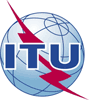 الاتحـاد الدولـي للاتصـالاتمكتب تقييس الاتصالاتجنيف، 2 مارس 2017المرجع:TSB Circular 12
TSB Workshops/DAإلى:-	إدارات الدول الأعضاء في الاتحاد؛-	أعضاء قطاع تقييس الاتصالات في الاتحاد؛-	المنتسبين إلى قطاع تقييس الاتصالات؛-	الهيئات الأكاديمية المنضمة إلى الاتحادللاتصال:دنيس أندريف (Denis Andreev)إلى:-	إدارات الدول الأعضاء في الاتحاد؛-	أعضاء قطاع تقييس الاتصالات في الاتحاد؛-	المنتسبين إلى قطاع تقييس الاتصالات؛-	الهيئات الأكاديمية المنضمة إلى الاتحادالهاتف:+41 22 730 5780إلى:-	إدارات الدول الأعضاء في الاتحاد؛-	أعضاء قطاع تقييس الاتصالات في الاتحاد؛-	المنتسبين إلى قطاع تقييس الاتصالات؛-	الهيئات الأكاديمية المنضمة إلى الاتحادالفاكس:+41 22 730 5853إلى:-	إدارات الدول الأعضاء في الاتحاد؛-	أعضاء قطاع تقييس الاتصالات في الاتحاد؛-	المنتسبين إلى قطاع تقييس الاتصالات؛-	الهيئات الأكاديمية المنضمة إلى الاتحادالبريد الإلكتروني:tsbworkshops@itu.intنسخة إلى:-	رؤساء ل‍جان الدراسات لقطاع تقييس الاتصالات ونواب‍هم؛-	مدير مكتب تنمية الاتصالات؛-	مدير مكتب الاتصالات الراديوية؛-	مدير المكتب الإقليمي للاتحاد لمنطقة الدول العربيةالموضوع:ورشة عمل إقليمية للجنة الدراسات 11 من أجل إفريقيا بشأن "تحديات أجهزة تكنولوجيا المعلومات والاتصالات الزائفة واختبارات المطابقة وقابلية التشغيل البيني في إفريقيا"	
القاهرة، مصر، 5 أبريل 2017ورشة عمل إقليمية للجنة الدراسات 11 من أجل إفريقيا بشأن "تحديات أجهزة تكنولوجيا المعلومات والاتصالات الزائفة واختبارات المطابقة وقابلية التشغيل البيني في إفريقيا"	
القاهرة، مصر، 5 أبريل 2017